In our Health and Career Education class, we are talking about the jobs people do. 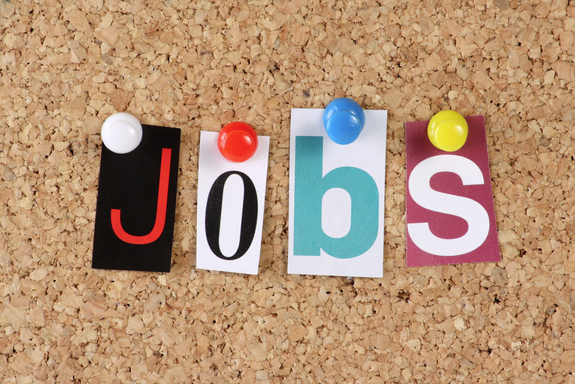 Find someone who you can interview about a job they have now or have had in the past. It can be any job! You can do this interview in person, or on the phone or online.  If you want to record their answers instead of writing, feel free. We will be making posters about the interview after, so make sure they are comfy with a poster being up at school. The person I asked is: __________________________________I thought of asking them because: ____________________________________________________________________________________________________________________________________________________________Questions you could ask:What’s the name of the job? What kinds of things do you do for the job?What do you enjoy about the job?What is challenging about this job?What kind of education or training is needed to do this job? What kind of person would be successful at this job? Your own question: ____________________________________________________?Be sure to thank them for their time!